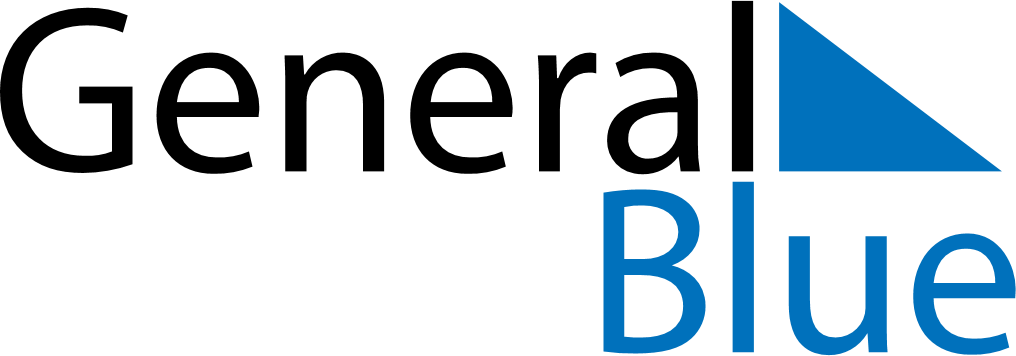 September 2024September 2024September 2024September 2024September 2024September 2024Temara, MoroccoTemara, MoroccoTemara, MoroccoTemara, MoroccoTemara, MoroccoTemara, MoroccoSunday Monday Tuesday Wednesday Thursday Friday Saturday 1 2 3 4 5 6 7 Sunrise: 7:01 AM Sunset: 7:53 PM Daylight: 12 hours and 52 minutes. Sunrise: 7:02 AM Sunset: 7:52 PM Daylight: 12 hours and 50 minutes. Sunrise: 7:02 AM Sunset: 7:51 PM Daylight: 12 hours and 48 minutes. Sunrise: 7:03 AM Sunset: 7:49 PM Daylight: 12 hours and 46 minutes. Sunrise: 7:04 AM Sunset: 7:48 PM Daylight: 12 hours and 44 minutes. Sunrise: 7:04 AM Sunset: 7:47 PM Daylight: 12 hours and 42 minutes. Sunrise: 7:05 AM Sunset: 7:45 PM Daylight: 12 hours and 40 minutes. 8 9 10 11 12 13 14 Sunrise: 7:06 AM Sunset: 7:44 PM Daylight: 12 hours and 38 minutes. Sunrise: 7:06 AM Sunset: 7:43 PM Daylight: 12 hours and 36 minutes. Sunrise: 7:07 AM Sunset: 7:41 PM Daylight: 12 hours and 34 minutes. Sunrise: 7:08 AM Sunset: 7:40 PM Daylight: 12 hours and 32 minutes. Sunrise: 7:08 AM Sunset: 7:38 PM Daylight: 12 hours and 29 minutes. Sunrise: 7:09 AM Sunset: 7:37 PM Daylight: 12 hours and 27 minutes. Sunrise: 7:10 AM Sunset: 7:36 PM Daylight: 12 hours and 25 minutes. 15 16 17 18 19 20 21 Sunrise: 7:10 AM Sunset: 7:34 PM Daylight: 12 hours and 23 minutes. Sunrise: 7:11 AM Sunset: 7:33 PM Daylight: 12 hours and 21 minutes. Sunrise: 7:12 AM Sunset: 7:31 PM Daylight: 12 hours and 19 minutes. Sunrise: 7:13 AM Sunset: 7:30 PM Daylight: 12 hours and 17 minutes. Sunrise: 7:13 AM Sunset: 7:29 PM Daylight: 12 hours and 15 minutes. Sunrise: 7:14 AM Sunset: 7:27 PM Daylight: 12 hours and 13 minutes. Sunrise: 7:15 AM Sunset: 7:26 PM Daylight: 12 hours and 11 minutes. 22 23 24 25 26 27 28 Sunrise: 7:15 AM Sunset: 7:24 PM Daylight: 12 hours and 9 minutes. Sunrise: 7:16 AM Sunset: 7:23 PM Daylight: 12 hours and 7 minutes. Sunrise: 7:17 AM Sunset: 7:22 PM Daylight: 12 hours and 4 minutes. Sunrise: 7:17 AM Sunset: 7:20 PM Daylight: 12 hours and 2 minutes. Sunrise: 7:18 AM Sunset: 7:19 PM Daylight: 12 hours and 0 minutes. Sunrise: 7:19 AM Sunset: 7:17 PM Daylight: 11 hours and 58 minutes. Sunrise: 7:20 AM Sunset: 7:16 PM Daylight: 11 hours and 56 minutes. 29 30 Sunrise: 7:20 AM Sunset: 7:15 PM Daylight: 11 hours and 54 minutes. Sunrise: 7:21 AM Sunset: 7:13 PM Daylight: 11 hours and 52 minutes. 